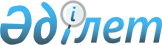 Об утверждении Правил по ведению порядка присвоения наименований и переименования составных частей населенного пункта, требования к присвоению порядковых номеров земельным учаскакткам, зданиям и сооружениям на территории Северо-Казахстанской области
					
			Утративший силу
			
			
		
					Постановление акимата Северо-Казахстанской области от 2 октября 2007 года N 227. Зарегистрировано Департаментом юстиции Северо-Казахстанской области 6 ноября 2007 года N 1657. Утратило силу - постановлением акимата Северо-Казахстанской области от 23 ноября 2012 года N 335

      Сноска. Утратило силу - постановлением акимата Северо-Казахстанской области от 23.11.2012 N 335      В соответствии с подпунктом 21-3) пункта 1 статьи 27 Закона Республики Казахстан от 23 января 2001 года N 148 "О местном государственном управлении в Республике Казахстан" акимат областиПОСТАНОВЛЯЕТ:

       

1. Утвердить прилагаемые Правила по ведению порядка присвоения наименований и переименования составных частей населенного пункта, требования к присвоению порядковых номеров земельным участкам, зданиям и сооружениям на территории Северо-Казахстанской области.

       

2. Контроль за исполнением настоящего постановления возложить на заместителя aкима области Балахонцева В.Н.

       

3. Настоящее постановление вводится в действие по истечении десяти дней после дня его первого опубликования.      Аким области

Утверждены                  

постановлением акимата      

Северо-Казахстанской области

от 2 октября 2007 года N 227 

Правила по ведению порядка присвоения наименований и переименования составных частей населенного пункта, требования к присвоению порядковых номеров земельным участкам, зданиям и сооружениям на территории Северо-Казахстанской области      Настoящие Правила по ведению порядка присвоения наименований и переименования составных частей населенного пункта, требования к присвоению порядковых номеров земельным участкам, зданиям и сооружениям (далее - Правила) разработаны в целях установления единого порядка присвоения наименований и переименования в населенных пунктах Северо-Казахстанской области площадей, проспектов, бульваров, улиц, переулков, парков, скверов, мостов и других составных частей города и населенных пунктов, изменения транскрипции их названий, определения требований к присвоению порядковых номеров земельным участкам, зданиям и сооружениям, установке и эксплуатации указателей. 

Раздел 1. Основные положения      Сноска. Раздел 1 с изменениями, внесенными постановлением акимата Северо-Казахстанской области от 07.10.2009 N 251 

Глава 1. Понятия, используемые в Правилах      1. В настоящих Правилах используются следующие понятия:

      адрес - совокупных реквизитов местоположения (местонахождения) объекта (земельного участка, здания, сооружения) на местности в пределах установленных границ городов и населенных мест;

      аллея - основная или второстепенная пешеходная улица или дорога, обеспечивающая пешеходную связь с местами приложения труда, учреждениями и предприятиями обслуживания, в том числе в пределах общественных центров, местами отдыха, и остановочными пунктами общественного транспорта;

      бульвар - улица или дорога местного значения, встречные транспортные потоки которой разделены лесопарковыми насаждениями, пешеходными дорогами;

      встроенные объекты - объекты, организованные в зданиях и сооружениях без реконструкции фасада здания (сооружения) и организации отдельного входа, при этом функциональное назначение преобразованной части здания (сооружения) может быть изменено;

      здание - искусственное строение, состоящее из несущих и ограждающих конструкций, образующих обязательный наземный замкнутый объем, в зависимости от функционального назначения используемое для проживания или пребывания людей, выполнения производственных процессов, размещения и хранения материальных ценностей. Здание может иметь подземную часть;

      категория градостроительного элемента - неотъемлемая часть наименования градостроительного элемента, характеризующая функциональное градостроительное назначение и особенности объекта (микрорайон, здание, сооружение, мост, транспортная развязка (кольцо), фонтан, шоссе, трасса, проспект, улица, бульвар, аллея, проезд, переулок, тупик и прочее);

      квартал - структурный элемент застройки, не расчлененный магистральными улицами, переулками;

      ландшафтно-рекреационная территория - территория, включающая городские леса, лесопарки, лесозащитные зоны, водоемы, земли сельскохозяйственного назначения и другие угодья, которые совместно с парками, садами и бульварами, размещаемыми на селитебной территории, формируют систему открытых пространств;

      магистральные дороги регулируемого движения - дороги, предназначенные для обеспечения транспортной связи между районами города на отдельных направлениях и участках, преимущественно грузового движения, осуществляемого вне жилой застройки; обеспечивают выходы на внешние автомобильные дороги. Пересекаются с улицами и дорогами, как правило, в одном уровне;

      магистральные дороги скоростного движения - дороги, предназначенные для обеспечения скоростной транспортной связи между промышленными и планировочными районами, обеспечивающие выходы на внешние автомобильные дороги, к аэропортам, крупным зонам массового отдыха и поселениям. Пересекаются с магистральными улицами и дорогами в разных уровнях;

      магистральные улицы общегородского значения:

      непрерывного движения - улицы, предназначенные для обеспечения транспортной связи между жилыми, промышленными районами и центром города, а также другими магистральными улицами, городскими и внешними автомобильными дорогами. Обеспечивают движение транспорта по основным направлениям в разных уровнях;

      регулируемого движения - улицы, предназначенные для обеспечения транспортной связи между жилыми, промышленными районами и центром города, центрами планировочных районов; выходы на магистральные улицы и дороги и внешние автомобильные дороги. Пересекаются с магистральными улицами и дорогами, как правило, в одном уровне;

      магистральные улицы районного значения - улицы, предназначенные для обеспечения транспортной и пешеходной связи между жилыми районами в городе, а также между жилыми, промышленными районами и центром города; выходы на другие магистральные улицы, а также обеспечение пешеходной и транспортной связи (преимущественно общественный пассажирский транспорт) в пределах планировочного района;

      микрорайон - градообразующий структурно-планировочный элемент застройки, не расчлененный магистральными улицами, являющийся либо селитебной, либо производственной, либо ландшафтно-рекреационной территорией в установленных границах;

      наименования - имена собственные, присваиваемые районам, микрорайонам, проспектам, бульварам, улицам, площадям и прочим структурным элементам, служащие для их выделения и распознавания;

      ономастическая комиссия - консультативно-совещательный орган, вырабатывающий предложения по формированию единого подхода к наименованию и переименованию географических объектов, упорядочению употреблений и учету топонимических названий, восстановлению, сохранению исторических названий как составной части историко-культурного наследия Республики Казахстан;

      орган архитектуры - исполнительный орган, финансируемый из местного бюджета, уполномоченный акиматом района (города Петропавловска) на осуществление функций государственного управления в сфере архитектуры и градостроительства;

      орган по развитию языков - исполнительный орган, финансируемый из местного бюджета, уполномоченный акиматом района (города Петропавловска) на осуществление функций государственного управления  в сфере развития языков;

      парк - определенная замкнутыми границами обособленная озелененная городская территория общего пользования, организованная на селитебной территории города и предназначенная для массового отдыха населения;

      переулок, проезд - основной или второстепенный проезд, обеспечивающий подъезд транспортных средств к жилым и общественным зданиям, учреждениям, предприятиям и другим объектам городской застройки внутри районов, микрорайонов, кварталов, обеспечивающий сквозную транспортную связь между двумя улицами (создает два "т"-образных перекрестка);

      площадь - поименованный градостроительный элемент, имеющий замкнутые границы;

      порядковый номер объекта - элемент адреса объекта: простой номер объекта, состоящий из последовательности цифр, с возможным добавлением буквы и (или) дроби, присваиваемый объекту на основе признака его принадлежности к тому или иному элементу адреса, имеющему наименование градостроительному объекту территории застройки (улице, микрорайону и пр.);

      пристроенные объекты - объекты, организованные в зданиях и сооружениях путем пристройки к зданию, сооружению дополнительного помещения, при этом, как правило, несущие самостоятельное функциональное назначение;

      проект детальной планировки (ПДП) - проект планировки застройки территории, выполненный на основе генерального плана, устанавливающий основные направления планировочной организации территории с определением функционально-градостроительного зонирования; красные линии и линии регулирования застройки; резервирование территорий под размещение объектов социального, культурного и коммунального обслуживания населения; организацию улично-дорожной сети и транспортного обслуживания, трассировку инженерных коммуникаций; поперечные профили улиц; благоустройство и озеленение территорий; публичные градостроительные сервитуты и иные требования;

      производственная территория - территория, предназначенная для размещения промышленных предприятий и связанных с ними объектов, комплекс научных учреждений с их опытными производствами, коммунально-складскими объектами, сооружениями внешнего транспорта;

      проспект - магистральная дорога или магистральная улица общегородского значения;

      район - административно-территориальная единица в составе Северо-Казахстанской области, определенная в соответствии с законодательством об административно-территориальном устройстве;

      сад жилого района  определенная замкнутыми границами обособленная озелененная плодовыми деревьями городская территория общего пользования, организованная на селитебной территории города и предназначенная для массового отдыха населения;

      санитарно-защитная зона - территория, отделяющая зоны специального назначения, а также промышленные предприятия и другие производственные, коммунальные и складские объекты в населенном пункте от близлежащих селитебных территорий, зданий и сооружений жилищно-гражданского назначения с целью ослабления воздействия на них неблагоприятных факторов;

      селитебная территория - часть территории населенного пункта, предназначенная для размещения жилой, общественной (общественно-деловой) и рекреационной зон, а также отдельных частей инженерной и транспортной инфраструктур, других объектов, размещение и деятельность которых не оказывает воздействия, требующего создания специальных санитарно-защитных зон;

      сквер - определенная замкнутыми границами обособленная озелененная городская территория общего пользования, организованная на селитебной территории города и предназначенная для массового отдыха населения площадью не более трех гектаров;

      сооружение - искусственно созданный объемный, плоскостной или линейный объект (наземный, надводный и (или) подземный, подводный), имеющий естественные или искусственные пространственные границы и предназначенный для выполнения производственных процессов, временного пребывания (перемещения) людей, размещения и хранения материальных ценностей и грузов, а также размещения (прокладки, проводки) оборудования или коммуникаций. Сооружение может иметь художественно-эстетическое, декоративно-прикладное либо мемориальное назначение;

      трасса, шоссе - магистральная дорога или магистральная улица в пределах городской черты, обеспечивающая междугородние транспортные связи;

      улица - магистральная улица районного значения, улица или дорога местного значения;

      улицы и дороги местного значения:

      парковые дороги - обеспечивающие транспортную связь в пределах территории парков и лесопарков, преимущественно для движения легковых автомобилей;

      пешеходные улицы и дороги - обеспечивающие пешеходную связь с местами труда, учреждениями и предприятиями обслуживания, местами отдыха и остановочными пунктами общественного транспорта;

      проезды - обеспечивающие подъезд транспортных средств к жилым и общественным зданиям, учреждениям, предприятиям и прочим объектам городской застройки внутри районов, микрорайонов, кварталов;

      улицы в жилой застройке - обеспечивающие транспортные (без пропуска грузового и общественного транспорта) и пешеходные связи на территории жилых районов (микрорайонов), выходы на магистральные улицы и дороги регулируемого движения;

      улицы и дороги в научно-производственных, промышленных и коммунально-складских зонах (районах) - обеспечивающие транспортную связь преимущественно легкового и грузового транспорта в пределах зон (районов), выходы на магистральные городские дороги. Пересечения с улицами и дорогами устраиваются в одном уровне;

      указатель - цветографическое изображение установленной геометрической формы, созданное с использованием светоизлучающих, светоотражающих, контрастных объектов, материалов, представляющее собой изображение, содержащее поясняющие надписи, цифры, предназначенное для обеспечения граждан информацией о местонахождении, расположении той или иной улицы, здания или сооружения;

      часть города (градостроительный элемент) - район в городе, площадь, проспект, бульвар, улица, переулок, парк, сад жилого района, сквер, мост и иные составные части города. 

Глава 2. Порядок присвоения наименований (переименования)

районам, микрорайонам, улицам, проспектам и иным составным

частям населенных пунктов области, изменения транскрипции

их названий

      2. Наименования частям населенных пунктов присваиваются для обеспечения их выделения и распознавания в пространстве и местности.

      3. Присвоение наименований частям населенных пунктов производится по следующим этапам:

      1) орган архитектуры направляет в орган по развитию  языков перечень частей городов и населенных пунктов, которым не присвоены наименования, либо имеющим совпадающие наименования с приложением схемы пространственного расположения элемента и определением его границ. Одновременно с указанным перечнем орган архитектуры представляет перечень улиц, прекративших существование в связи со сносом находившихся на них объектов недвижимости (при их наличии);

      2) орган по развитию языков в течение 15 дней с момента поступления обращения по вопросу присвоения наименования или переименования градостроительного объекта организует заседание (заседания) ономастической комиссии для обсуждения вопросов присвоения наименований (переименования) частям городов и населенных пунктов области;

      3) ономастическая комиссия в приделах своей компетенции дает рекомендации о наименовании и переименовании физико-географических, топонимических, промышленных и иных объектов;

      4) Совместные решения местных исполнительных органов и местных представительных органов о присвоении наименований (переименовании) частей городов и населенных пунктов доводятся до заинтересованных государственных органов и иных организаций, с обязательным приложением схемы пространственного положения градостроительного элемента и точным определением его границ.

      4. Не допускается присвоение нескольких наименований одной части населенного пункта. Исключение составляют проспекты (улицы, переулки, проезды) в случаях поворота более чем на тридцать градусов; в этих случаях от места поворота части города допускается присвоение обособленного наименования.

      Не допускается присвоение одного наименования нескольким градостроительным элементам одной категории.

      5. В случае пересечения градостроительного элемента (проспекта, улицы) естественными преградами (реки, овраги и пр.) допускается присвоение отдельного наименования образующимся частям градостроительного элемента.

      6. В случае поэтапного освоения территорий города допускается разделение градостроительного элемента на отдельные микрорайоны, жилые районы и производственные районы с обособленными, логически связанными наименованиями, соответствующими фактическим этапам формирования и застройки данного градостроительного элемента во времени. 

Глава 3. Присвоение порядковых номеров земельным

участкам, зданиям и сооружениям городов и населенных пунктов

области, установка и эксплуатация указателей

      7. Присвоение порядковых номеров земельным участкам, зданиям и сооружениям, установка и эксплуатация указателей предназначены для формирования на территории городов и населенных пунктов области  единой системы определения месторасположения (местонахождения) микрорайонов, улиц, зданий, строений и иных объектов.

      8. Каждый земельный участок, здание и сооружение, расположенные на территории Северо-Казахстанской области, должны иметь свой адрес.

      Присвоение порядковых номеров земельным участкам, зданиям и сооружениям производится соответствующими органами архитектуры района, города областного значения.

      9. Объектами недвижимости, которым присваивается порядковый номер в соответствии с настоящими Правилами, являются:

      1)земельные участки (неосвоенные и застроенные);

      2)здания;

      3)сооружения.

      10. На фасадах домов, зданий и сооружений городов и населенных пунктов области, на перекрестках проспектов, улиц, переулков, по периметру площадей размещаются следующие типы указателей:

      указатель наименования улицы (1, 2, 3 категории);

      указатель наименования микрорайона

      угловой указатель наименования улицы, устанавливаемый непосредственно на пересечениях (перекрестках) улиц;

      указатель порядкового номера здания, сооружения.

      11. Указатели порядковых номеров зданий, сооружений, указатели наименований улиц, микрорайонов, угловые указатели наименований улиц, размещаемые на территории городов и населенных пунктов области, в обязательном порядке должны соответствовать техническим требованиям. 

Глава 4. Требования к присвоению порядковых номеров

      12. Порядковый номер здания, сооружения, земельного участка - реквизит адреса объекта, состоящий из последовательности цифр с возможным добавлением буквы (А, Б, В, Г и т. д., исключая местоимения, например, буква "Я", буквы трудного произношения (не имеющие звука) либо похожие на цифры (Ә, F, Е, Ң, Ж, З, Й, Қ, Ң, Ө, Ұ, Y, Х, h, Ц, Ч, Ш, Щ, Ь, Ы, І, Ъ) или через знак дроби дополнительных целых цифр.

      13. Буквы добавляются к порядковому номеру здания, корпуса, строения, сооружения в случае, если на одном земельном участке возведены (существуют) два и более здания, корпуса, строения, сооружения, образующих единый архитектурный ансамбль или являющихся частью одного архитектурно-строительного комплекса.

      14. Дополнительные целые цифры через знак дроби добавляются к порядковому номеру здания, корпуса, строения, сооружения в случае, если здание, корпус, строение или сооружение расположено внутри квартала и ни один фасад здания, корпуса, строения, сооружения не выходит на городские магистрали. При этом за основной порядковый номер принимается порядковый номер здания, корпуса, строения, сооружения, наиболее приближенного к подлежащему нумерации зданию, корпусу, строению, сооружению.

      15. Адрес зданий, сооружений должен содержать следующие обязательные реквизиты: наименование улицы, порядковый номер здания, корпуса или строения, сооружения.

      16. Земельным участкам присваивается условный адрес, который должен содержать следующие обязательные реквизиты: наименование улицы или микрорайона, порядковый номер земельного участка.

      17. Структура адреса объекта определяется типом объекта и его географическим положением на местности: здание, сооружение, земельный участок.

      18. Наименования районов указываются в соответствии с утвержденными наименованиями районов городов и населенных пунктов Северо-Казахстанской области.

      19. Наименование микрорайона, производственной зоны, природоохранного комплекса (ансамбля исторических и архитектурных памятников), местоположения объекта, для которого определяется порядковый номер, может быть добавлено к адресу объекта при условии расположения объекта в установленных границах соответствующего микрорайона, производственной зоны, природоохранного комплекса.

      20. Наименование проспекта, улицы (переулка, площади), относительно которой нумеруется объект, принимается в соответствии с официальным перечнем наименований улиц городов и населенных пунктов области  и официальной адресной схемой проспектов, улиц, переулков, площадей, с уточнением наименований переулков, дорог и площадей в соответствии с позиционным представлением нумеруемого объекта и элементов улично-дорожной сети и утвержденного генерального плана населенного пункта.

      21. Официальный перечень наименований улиц городов и населенных пунктов области и официальная адресная схема проспектов, улиц, переулков, площадей и прочих структурных элементов  в электронном виде создаются и ведутся государственным учреждением или государственным предприятием, осуществляющим функции по ведению геоинформационной системы (далее - ГИС) на базе государственного градостроительного кадастра  на основе ГИС с использованием материалов, в том числе архивных, о присвоении наименований, переименовании градостроительных объектов и элементов на территории городов и населенных пунктов области.

      22. Порядковый номер земельного участка, здания, корпуса, строения, сооружения устанавливается на стадии подготовки разрешительной документации по отводу земельного участка под проектирование, либо строительство органом архитектуры по предварительному согласованию порядкового номера объекта с данными ГИС.

      Порядковый номер земельного участка, здания, корпуса, строения, сооружения может быть изменен органом архитектуры в случаях, когда в результате сноса отдельных объектов нумерация объектов одной части города прерывается (теряется) более чем на десять единиц.

      23. Присвоение порядкового номера и нумерация зданий (домов), образующих непрерывный фронт застройки с юга на север и расположенных на магистралях, производится с юга на север с нечетными номерами по левой стороне улицы и четными номерами по правой.

      24. Присвоение порядковых номеров и нумерация зданий (домов), образующих непрерывный фронт застройки с запада на восток и расположенных на магистралях, производится с запада на восток с нечетными номерами по левой стороне улицы и четными номерами по правой.

      25. Зданиям, находящимся на пересечении улиц различных категорий, присваивается порядковый номер по улице более высокой категории, согласно классификации магистральных улиц.

      26. Зданиям, находящимся на пересечении улиц равных категорий, присваивается порядковый номер по улице, на которую выходит главный фасад здания. Если на угол выходит два равнозначных фасада одного здания, порядковый номер присваивается по улице, идущей в направлении к центру города. Если главный фасад здания находится внутри двора, присваивается порядковый номер по улице, вдоль которой вытянуто здание.

      27. Присвоение порядкового номера зданиям, образующим периметр площади, производится по часовой стрелке, начиная от главной магистрали со стороны центра. В случае если угловое здание имеет главный фасад и значительную протяженность вдоль примыкающей улицы, его нумерация производится по улице, а не по площади.

      28. В случае естественного формирования новой застройки территорий города, при котором невозможно выполнение пунктов 36, 37 настоящих Правил, допускаются присвоение порядковых номеров и нумерация зданий (домов) на данных территориях в обратном порядке, т.е. с севера на юг либо с востока на запад, с нечетными номерами по правой стороне улицы и четными номерами по левой.

      29. На территории земельного участка определяется основное здание, относительно которого осуществляется нумерация зданий, сооружений, расположенных на данной территории. Порядковый номер основного здания определяется с учетом установленной классификации улиц.

      30. Иным зданиям, сооружениям, расположенным на территории земельного участка, присваиваются номер основного здания и дополнительный номер корпуса или строения в соответствии с Правилами. Указатель "корпус" или "строение" при необходимости определяется в зависимости от функционального назначения зданий с учетом функционального использования территории земельного участка, на котором они расположены, и сложившейся нумерации близлежащих зданий.

      31. Нумерация зданий, сооружений производится от главного въезда на территорию земельного участка с учетом расположения главного здания.

      32. При возведении дополнительно на земельном участке, принадлежащем физическому или юридическому лицу на праве собственности, аренды, или ином вещном праве, одного или нескольких объектов недвижимого имущества, каждому объекту присваивается тот же порядковый номер, но с добавлением дополнительного номера корпуса или строения.

      33. Нумерацию зданий, расположенных между двумя уже пронумерованными зданиями, сооружениями с последовательными номерами (вставку объектов), следует производить, используя меньший номер соответствующего объекта с добавлением к нему буквы либо дроби в соответствии с настоящими Правилами.

      34. Пристроенным и встроено-пристроенным объектам, обладающим признаками самостоятельных объектов (зданий, сооружений) присваивается самостоятельный порядковый номер с добавлением к номеру основного здания через знак дроби дополнительного целого числа.

      35. Сооружениям, за исключением заборов, мостовых, выгребных ям, колодцев, погребов, дворовых отмосток, тротуаров и подобных объектов, присваивается порядковый номер здания, сооружения или земельного участка (в случае отсутствия основного здания), на котором оно расположено, с добавлением указателя "соор." и номера сооружения.

      36. Освоенным, но не пронумерованным земельным участкам присваивается номер здания, сооружения, возведенного в пределах данного земельного участка.

      37. При расположении нескольких зданий, сооружений, других объектов в пределах территории одного земельного участка, земельному участку присваивается номер основного здания, сооружения.

      Неосвоенным земельным участкам присваивается простой порядковый номер в соответствии с настоящими Правилами, при этом необходимо соблюдать следующее условие: каждый земельный участок имеет свой уникальный порядковый номер, и порядковые номера земельным участкам присваиваются на основе признака принадлежности (прилегания) земельных участков к той или иной градостроительной единице (улице, проспекту, площади и пр.)

      38. При возведении на территории пронумерованного неосвоенного земельного участка нового здания, сооружения, возводимому объекту может быть присвоен условный порядковый номер данного земельного участка, при условии соблюдения общего порядка нумерации, либо присвоен новый индивидуальный порядковый номер с соблюдением требований настоящих Правил.

      39. Порядковая нумерация вновь возводимых зданий (сооружений) и внесение изменений в порядковые номера существующих объектов производятся органом архитектуры на основании данных ПДП и действующего генерального плана.

      40. На территориях интенсивного сноса, производимого в связи с изъятием земельных участков для государственных нужд, допускается производить резервирование порядковых номеров для проектируемых зданий, сооружений. 

Глава 5. Стандарт структуры адреса

      41. Структура адреса объекта должна соответствовать следующим требованиям:

      реквизиты адреса указываются в строго определенной последовательности написания дедуктивным способом (от общего к частному);

      адресом объекта является текстовая часть, состоящая из реквизитов, указанных после разделителя ":" (двоеточие), следующего за термином "адрес";

      адрес объекта излагается на государственном, русском;

      при написании адреса объекта допускаются сокращения

      район - (р-он);

      микрорайон - (мкрн.)

      площадь - (пл.);

      шоссе - (шос.);

      трасса - (тр.);

      проспект - (пр.);

      улица - (ул.);

      бульвар - (бул.);

      аллея - (алл.);

      проезд - (пр-д);

      переулок - (пер-к);

      тупик - (туп.);

      при написании адреса объекта допускается полное изложение адреса с указанием наименования города и административного района, также с использованием сокращений: город (г.), район (р-он);

      при написании адреса утвержденное наименование градостроительного элемента (микрорайона, площади, улицы и прочее) должно быть полностью воспроизведено.

      Например:

      адрес: г. Петропавловск, ул. Пушкина, 110, кв. 51;

      42. Присвоение одному объекту нескольких адресов относительно нескольких частей города не допускается. 

Глава 6. Требования к установке указателей порядковых номеров

зданий и сооружений, указателей наименований улиц и

микрорайонов, угловых указателей наименований улиц

Общие требования

      43. Указатели порядковых номеров зданий, сооружений, наименований улиц и наименований микрорайонов устанавливаются на фасадах домов в следующем порядке:

      1) при сдаче в эксплуатацию вновь построенных зданий:

      заказчик обращается в орган архитектуры, который на основании данных ГИС присваивает зданию (сооружению) порядковый номер и определяет правильное наименование проспекта, бульвара, улицы, к которой географически привязан объект (здание, сооружение), подлежащий адресации; в соответствии генеральным планом населенного пункта на основании полученных данных органа архитектуры заказчик за счет собственных средств по предварительному согласованию в составе проектной документации эскиза указателя наименования микрорайона и (или) улицы, указателя порядкового номера здания (сооружения) с органом архитектуры производит изготовление и установку указателя порядкового номера здания (сооружения), указателя наименования улицы, микрорайона в соответствии с требованиями настоящих Правил;

      2) при изменении порядковых номеров зданий и сооружений, наименований улиц, микрорайонов замена и установка соответствующих указателей порядковых номеров зданий, сооружений, указателей наименований улиц, указателей наименования микрорайонов и прочих указателей производится органом по архитектуре на основании данных ГИС.

      44. Установка указателей порядковых номеров зданий, сооружений, наименований улиц и наименований микрорайонов производиться за счет средств государственного бюджета.

      45. Ответственность за установку и правильное размещение указателей порядковых номеров зданий, сооружений, указателей наименований улиц, указателей наименований микрорайонов на фасадах строящихся (возводимых) зданиях и сооружениях несут заказчики.

      46. При сносе зданий (сооружений), на фасаде которых установлены указатели, стоимость указателя включается в состав затрат по сносу здания (сооружения) и возмещается в установленном порядке собственнику (балансодержателю, пользователю и т.п.) здания (сооружения), подлежащего сносу, по его инициативе.

      47. На фасадах зданий (сооружений), возведенных на месте нескольких снесенных, указатели устанавливают по согласованию с органом архитектуры в соответствии с положениями настоящих Правил.

      48. Указатели не должны размещаться на одном носителе (опоре, сооружении) с дорожными знаками, средствами наружной рекламы и в створе с ними. Допускается установка указателей на опору светофоров.

      49. Указатели должны быть различаемы независимо от времени суток. 

Указатели наименований улиц

      50. Указатели наименований улиц размещаются на зданиях и сооружениях, расположенных на пересечении улиц (перекрестках).

      51. Указатели наименований улиц размещаются на фасадах зданий и сооружений, выходящих на улицы, образующие перекресток, на высоте от 2,5 до 3,0 метров от поверхности земли, на расстоянии 25-30 сантиметров от выходящего на перекресток угла здания или сооружения. Исключение составляют случаи, когда расстояние между двумя перекрестками составляет более пятисот метров - расстояние между двумя последовательными указателями наименований улиц не должно превышать указанную величину.

      52. Указатели наименований улиц категории 1 устанавливаются на фасадах всех зданий и сооружений, выходящих на магистральные дороги скоростного и регулируемого движения, магистральные улицы общегородского значения, соответствующие типовому эскизу указателя наименования улицы категории 1.

      53. Указатели наименований улиц категории 2 устанавливаются на фасадах всех зданий и сооружений, выходящих на магистральные улицы районного значения, улицы и дороги местного значения, соответствующие типовому эскизу указателя наименования улицы категории 2.

      54. Указатели наименований улиц категории 3 устанавливаются на фасадах всех зданий и сооружений, относящихся к объектам индивидуальной жилой застройки, соответствующие типовому эскизу указателя наименования улицы категории 3. 

Указатели наименований микрорайонов

      55. Указатели наименований микрорайонов размещаются на зданиях и сооружениях, относящихся к микрорайону и находящихся на пересечении улиц (перекрестках), ограничивающих микрорайон, или условных перекрестках, образованных ограничивающими микрорайон улицами и въездами в микрорайон.

      56. Исключение составляют случаи, когда расстояние между двумя перекрестками составляет более пятисот метров - расстояние между двумя последовательными указателями наименований микрорайонов не должно превышать указанную величину.

      57. Указатели наименований микрорайонов размещаются на фасадах зданий и сооружений, на высоте от 2,5 до 3,0 метров от поверхности земли, на расстоянии 25-30 сантиметров от выходящего на перекресток или условный перекресток угла здания или сооружения.

      58. Указатели наименований микрорайонов категории 1 устанавливаются на фасадах зданий и сооружений, выходящих на ограничивающие микрорайон магистральные дороги скоростного и регулируемого движения, магистральные улицы общегородского значения, соответствующие типовому эскизу указателя наименования микрорайона категории 1.

      59. Указатели наименований микрорайонов устанавливаются на фасадах зданий и сооружений, выходящих на ограничивающие микрорайон магистральные улицы районного значения и улицы, дороги местного значения, соответствующие типовому эскизу указателя наименования улицы категории 2.

      60. В случае установки на фасаде здания или сооружения указателя наименования микрорайона указатель наименования улицы не устанавливается. 

Указатели порядкового номера объектов

      61. Указатель порядкового номера здания, сооружения размещается по нечетной стороне улицы с левой стороны, а по четной стороне улицы с правой стороны фасада каждого здания или сооружения, на высоте от 2,5 до 3,0 метров от поверхности земли, на расстоянии от угла дома 25-30 сантиметров.

      62. В случае, когда на фасаде здания, сооружения размещен указатель наименования улицы или микрорайона, указатель порядкового номера здания, сооружения размещается по горизонтальной оси после указателя наименования улицы или микрорайона.

      63. Указатели порядкового номера здания или сооружения категории 1 устанавливаются на фасадах зданий и сооружений, выходящих на магистральные дороги скоростного и регулируемого движения, магистральные улицы общегородского значения, соответствующие типовому эскизу указателя порядкового номера здания или сооружения категории 1.

      64. Указатели порядкового номера здания или сооружения категории 2 устанавливаются на фасадах зданий и сооружений, выходящих на магистральные улицы районного значения, улицы и дороги местного значения, соответствующие типовому эскизу указателя порядкового номера здания, сооружения категории 2.

      65. Указатели порядкового номера здания, сооружения категории 3 устанавливаются на фасадах зданий и сооружений, относящихся к объектам индивидуальной жилой застройки, соответствующие типовому эскизу указателя порядкового номера здания категории 3.

      Внутри микрорайонов и кварталов указатели порядкового номера здания или сооружения категории 3 устанавливаются с левой стороны фасадов зданий или сооружений, выходящих на внутриквартальный проезд, на высоте не более от 2,5 до 3,0 метров от поверхности земли, на расстоянии от угла дома 25-30 сантиметров, соответствующие типовому эскизу указателя порядкового номера здания, сооружения категории 3. 

Угловые указатели наименований улиц

      66. Угловые указатели наименований улиц (аншлаги), устанавливаемые на пересечениях улиц (перекрестках), размещаются непосредственно на пересечении улиц (перекрестках) и устанавливаются на металлических опорах высотой не более 4 метров. 

Глава 7. Дополнительные требования

      67. Данные по присвоенным порядковым номерам земельным участкам, зданиям и сооружениям подлежат обязательной регистрации в информационной базе данных ГИС.

      68. Порядковые номера не присваиваются объектам временного назначения, хозяйственным постройкам, гаражам, находящимся в собственности физических лиц и (или) входящим в состав гаражных кооперативов, обществ, объектам инженерной инфраструктуры города, садовым и огородным участкам.

      69. Объекты временного назначения не имеют собственного порядкового номера, но справкой может уточняться их местоположение относительно рядом расположенного объекта с постоянным порядковым номером.

      70. Определение местоположения гаражей, входящих в состав гаражных кооперативов, обществ, садовых и дачных (огородных) участков, составляющих соответствующие садовые общества, устанавливается решением органа управления этих кооперативов, обществ, при этом каждому объекту присваивается индивидуальный номер. В случае отсутствия соответствующих органов управления присвоение индивидуальных номеров осуществляется органом архитектуры.

      71. При заполнении в документах данных о порядковых номерах объектов, подготавливаемых и выпускаемых организациями, запрещается произвольное написание порядковых номеров земельных участков, зданий и сооружений.

      72. Указатели, установленные на фасадах зданий и сооружений с нарушением требований настоящих Правил, подлежат демонтажу собственником (балансодержателем) здания (сооружения) либо лицом, его обслуживающим, а при его отсутствии - органом по наружной рекламе и оформлению. Глава 8. Перечень необходимых документов      72-1. Лица, заинтересованные в присвоении или изменении адреса объекта недвижимости обращаются с заявлением в исполнительные органы по делам архитектуры районов и города Петропавловска.

      72-2. К заявлению для физических лиц прилагаются следующие документы: удостоверение личности (копия), свидетельство налогоплательщика (копия), правоудостоверяющие документы на земельный участок, здание, сооружение (нотариально заверенные копии), технический паспорт на строение, сооружение (копия), ситуационная схема расположения объекта (копия).

      72-3. К заявлению для юридических лиц прилагаются следующие документы: свидетельство регистрации юридического лица (копия), свидетельство налогоплательщика (копия), правоудостоверяющие документы на земельный участок, здание, сооружение (нотариально заверенные копии), технический паспорт на строение, сооружение (копия), ситуационная схема расположения объекта (копия).

      72-4. Сроки рассмотрения заявления не должны превышать 10 дней с момента подачи заявления.      Сноска. Раздел 1 дополнен главой 8 постановлением акимата Северо-Казахстанской области от 07.10.2009 N 251 

Раздел 2. Заключительные положения

      73. Настоящие Правила обязательны для исполнения физическими и юридическими лицами независимо от формы собственности и ведомственной принадлежности.

      74. Отношения, не охватываемые Правилами, регулируются действующим законодательством Республики Казахстан.
					© 2012. РГП на ПХВ «Институт законодательства и правовой информации Республики Казахстан» Министерства юстиции Республики Казахстан
				